(Allegato 1)Alla Regione Lazio Direzione regionale Personale, Enti Locali e SicurezzaArea Politiche per lo Sviluppo delle zone montane e dei Piccoli Comuni,Sicurezza Integrata e Beni ComuniPEC: ristrutturazionebeniconfiscati@pec.regione.lazio.itOggetto:	Avviso pubblico “BENI CONFISCATI E SPAZI DI LEGALITA” – Istanza di partecipazioneIl/LaNato/a	il  	In qualità di rappresentante legale  	(denominazione Ente Locale) Codice fiscale/Partita IVA	Indirizzo sede legale  	PEC:  	C H I E D EIl finanziamento di euro		 Per la realizzazione del progetto di:	manutenzione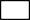     restaurorisanamento conservativo ristrutturazione edilizia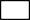 A tal fine:allega la seguente documentazione, ai sensi dell’articolo 5 dell’Avviso:copia della deliberazione/atto di approvazione della proposta di intervento/progetto e relativi allegati;copia dell’atto di trasferimento dell’immobile confiscato al patrimonio indisponibile dell’ente;“scheda A” contenente i dati descrittivi del bene confiscato;“scheda B”, illustrativa delle finalità di utilizzo dell’immobile;relazione	illustrativa	del	progetto	tecnico,	documentazione	fotografica,	elaborati progettuali/grafici/planimetrici (ai sensi dell’articolo 5, comma 1, lettera e) dell’Avviso);quadro economico;cronoprogramma;altro (specificare)dichiara che l’intervento proposto non è destinatario di altri finanziamenti e non è oggetto di altre richieste di finanziamento;dichiara [barrare casella di interesse]che l’Ente non ha beneficiato negli ultimi 10 anni di finanziamenti/contributi regionali per la ristrutturazione di beni confiscati ai sensi della lr 15/2001;che l’Ente ha beneficiato di negli ultimi 10 anni di finanziamenti/contributi regionali per la ristrutturazione di beni confiscati ai sensi della lr 15/2001.Data,  	Firma del rappresentante legale